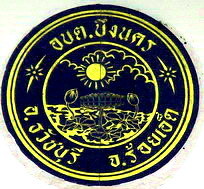 คู่มือการจัดทำแผนพัฒนาท้องถิ่น                              ขององค์การบริหารส่วนตำบลบึงนคร อำเภอธวัชบุรี   จังหวัดร้อยเอ็ดคำนำ	คู่มือการจัดทำแผนพัฒนาท้องถิ่นเล่มนี้จัดทำขึ้นเพื่อสร้างความรู้ความเข้าใจและเป็นแนวทางในการ ปฏิบัติสำหรับผู้ปฏิบัติที่เกี่ยวข้องในขั้นตอนการปฏิบัติงาน โดยได้รวบรวมความรู้ทางวิชาการจากแหล่ง ต่างๆ และถ่ายทอดประสบการณ์การจัดทำแผนพัฒนาท้องถิ่น เพื่อให้ผู้ที่ได้ศึกษานำไปประยุกต์ใช้หรือเป็นแนวทาง ในการปฏิบัติงานด้วย	สำนักงานปลัด องค์การบริหารส่วนตำบลบึงนคร จึงได้จัดทำคู่มือจัดทำแผนพัฒนาท้องถิ่นขององค์การบริหารส่วนตำบลบึงนคร หวังเป็นอย่างยิ่งว่าคู่มือเล่มนี้จะเป็นประโยชน์ต่อส่วนราชการและผู้ปฏิบัติงานและผู้เข้าร่วมอบรมครั้งนี้ สำหรับใช้เป็นคู่มือในการดำเนินการจัดทำแผนพัฒนาท้องถิ่นให้มีประสิทธิภาพมากยิ่งขึ้น รวมทั้งสามารถนำไปสู่การ ปฏิบัติความสำเร็จ บรรลุเป้าหมายตามวัตถุประสงค์ที่กำหนดไว้สำนักงานปลัด องค์การบริหารส่วนตำบลบึงนครงานงบประมาณและวิเคราะห์นโยบายและแผนสารบัญเรื่อง	หน้า
ส่วนที่ ๑ บทนำ๑.๑ ความเป็นมา	๑๑.๒ ลักษณะของแผนพัฒนาท้องถิ่น	2๑.๓ วัตถุประสงค์ของการจัดทำแผนพัฒนาท้องถิ่น	๒๑.๔ ประโยชน์ของการจัดทำแผนพัฒนาท้องถิ่น	3๑.๕ กระบวนการ ขั้นตอน และวิธีปฏิบัติในการจัดทำแผนพัฒนาท้องถิ่น	๔      ขององค์การบริหารส่วนตำบลไทรงาม๑.๖ ขั้นตอนการจัดทำแผนพัฒนาท้องถิ่น	๘๑.๗ แนวทางการดำเนินงาน	๙๑.๘ ประโยชน์ของแผนพัฒนาท้องถิ่น	๑๒๑.๙ ระบบติดตามประเมินผล	๑๒๑.๑๐ แนวทางในการติดตามประเมินผลแผนพัฒนาท้องถิ่นองค์การบริหารส่วนตำบล	๑3๑.๑๑ การติดตามและประเมินผลแผนยุทธศาสตร์การพัฒนาและแผนพัฒนาท้องถิ่น	๑๓บทนำการจัดทำแผนพัฒนาท้องถิ่น๑.๑ ความเปินมา	กระทรวงมหาดไทยได้ซักซ้อมแนวทางการจัดทำแผนพัฒนาขององค์กรปกครองส่วนท้องถิ่น                   ( พ.ศ. 2566 – 2570) แจ้งตามหนังสือกระทรวงมหาดไทย  ด่วนที่สุด ที่ มท 0810.3/ว 7467  ลงวันที่   14 ธันวาคม 2563  ให้องค์กรปกครองส่วนท้องถิ่นจัดทำแผนพัฒนาท้องถิ่นหรือทบทวนแผนพัฒนาท้องถิ่น (พ.ศ. 2566 -  2570 ) ให้เป็นไปตามระเบียบกระทรวงมหาดไทยว่าด้วยการจัดทำแผนพัฒนาขององค์กรปกครองส่วนท้องถิ่น พ.ศ. 2548  และที่แก้ไขเพิ่มเติม ข้อ  17  โดยให้มีความสอดคล้องกับยุทธศาสตร์การพัฒนาขององค์กรปกครอง ส่วนท้องถิ่นในเขตจังหวัด ยุทธศาสตร์จังหวัด ยุทธศาสตร์กลุ่มจังหวัด แผนพัฒนาจังหวัด แผนพัฒนา กลุ่มจังหวัด แผนพัฒนาภาค แผนพัฒนาเศรษฐกิจและสังคมแห่งชาติ ยุทธศาสตร์ชาติ 20ปี และเป้าหมายการพัฒนาที่ยั่งยืน (Sustainable Development Goals; SDGs) โดยในการจัดทำประชาคมท้องถิ่น ให้ดำเนินการตามหลักการบริหารกิจการบ้านเมืองที่ดี ตามเค้าโครงแผนพัฒนาขององค์กรปกครองส่วนท้องถิ่น  พ.ศ. 2566  - 2570  ซึ่งกระบวนการจัดทำ/ทบทวนแผนพัฒนาท้องถิ่น ตามระเบียบดังกล่าวให้ดำเนินการตามขั้นตอน  หลักการและเหตุผล		เนื่องด้วย  พระราชบัญญัติสภาตำบลและองค์การบริหารส่วนตำบล พ.ศ.๒๕๓๗  แก้ไขเพิ่มเติมถึงฉบับที่ ถึง (ฉบับที่ ๗) พ.ศ. ๒๕๖๒ มาตรา ๖๙/๑  พระราชบัญญัติกำหนดแผนและขั้นตอนการกระจายอำนาจให้แก่องค์กรปกครองส่วนท้องถิ่น พ.ศ. ๒๕๔๒ หมวด ๒  มาตรา ๑๖ (๑)  ระเบียบกระทรวงมหาดไทย ว่าด้วยการจัดทำแผนพัฒนาขององค์กรปกครองส่วนท้องถิ่น พ.ศ. ๒๕๔๘  และที่แก้ไขเพิ่มเติมถึง (ฉบับที่ ๓) พ.ศ. ๒๕๖๑  ได้กำหนดให้องค์กรปกครองส่วนท้องถิ่นมีอำนาจและหน้าที่ในการจัดทำแผนพัฒนาท้องถิ่น เพื่อใช้เป็นกรอบในการจัดทำงบประมาณรายจ่ายประจำปี  และงบประมาณจากเงินสะสมในช่วงของแผนนั้น รวมทั้งวางแนวทางเพื่อให้มีการปฏิบัติให้บรรลุวัตถุประสงค์ตามโครงการพัฒนาที่กำหนดไว้ในแผนพัฒนาท้องถิ่น  ซึ่งแผนพัฒนาท้องถิ่นตามระเบียบดังกล่าว หมายความว่า แผนพัฒนาขององค์กรปกครองส่วนท้องถิ่น ที่กำหนดวิสัยทัศน์  ประเด็นยุทธศาสตร์  เป้าประสงค์  ตัวชี้วัด  ค่าเป้าหมาย และกลยุทธ์ โดยสอดคล้องกับแผนพัฒนาจังหวัด  ยุทธศาสตร์การพัฒนาขององค์กรปกครองส่วนท้องถิ่นในเขตจังหวัด  แผนพัฒนาอำเภอ  แผนพัฒนาตำบล  แผนพัฒนาหมูบ้านหรือแผนชุมชน  อันมีลักษณะเป็นการกำหนดรายละเอียดแผนงานโครงการพัฒนา ที่จัดทำขึ้นสำหรับปีงบประมาณแต่ละปี ซึ่งมีความต่อเนื่องและเป็นแผนก้าวหน้าและให้หมายความรวมถึงการเพิ่มเติมหรือเปลี่ยนแปลงแผนพัฒนาท้องถิ่น  สำหรับโครงการพัฒนาในความหมายของแผนพัฒนาท้องถิ่น  หมายความว่า  โครงการที่ดำเนินการจัดทำบริการสาธารณะ และกิจกรรมสาธารณะเพื่อให้การพัฒนาบรรลุตามวิสัยทัศน์ที่กำหนดไว้  ตามระเบียบกระทรวงมหาดไทย ว่าด้วยการจัดทำแผนพัฒนาขององค์กรปกครองส่วนท้องถิ่น (ฉบับที่ ๓) พ.ศ. ๒๕๖๑  โดยการจัดทำแผนพัฒนาท้องถิ่นตามระเบียบกระทรวงมหาดไทย ว่าด้วยการจัดทำแผนพัฒนาขององค์กรปกครองส่วนท้องถิ่น พ.ศ. ๒๕๔๘  ข้อ ๑๘  แผนพัฒนาท้องถิ่น กรณีเทศบาล องค์การบริหารส่วนตำบล  เมืองพัทยาและองค์กรปกครองส่วนท้องถิ่นอื่นที่มีกฎหมายจัดตั้ง ให้จัดทำหรือทบทวนให้แล้วเสร็จภายในเดือนตุลาคมก่อนปีงบประมาณถัดไป  ซึ่งแก้ไขเพิ่มเติมโดยระเบียบกระทรวงมหาดไทยว่าด้วยการจัดทำแผนพัฒนาท้องถิ่น (ฉบับที่ ๒)  ข้อ ๘  และระเบียบกระทรวงมหาดไทยว่าด้วยการจัดทำแผนพัฒนาท้องถิ่น (ฉบับที่ ๓) พ.ศ. ๒๕๖๑  ข้อ ๓ ให้แก้ไขคำว่า  “แผนพัฒนาท้องถิ่นสี่ปี”  เป็นแผนพัฒนาท้องถิ่น  และแก้ไขคำว่า “แผนพัฒนา” เป็นแผนพัฒนาท้องถิ่น”  ในระเบียบกระทรวงมหาดไทยว่าด้วยการจัดทำแผนพัฒนาท้องถิ่น พ.ศ. ๒๕๔๘ ซึ่งแก้ไขเพิ่มโดยระเบียบกระทรวงมหาดไทยว่าด้วยการจัดทำแผนพัฒนาท้องถิ่น (ฉบับที่ ๒) พ.ศ. ๒๕๕๙ ทุกแห่ง  ประกอบกับหนังสือกระทรวงมหาดไทย  ด่วนที่สุด ที่ มท ๐๘๑๐.๓/ว ๗๔๖๗  ลงวันที่ ๑๔ ธันวาคม  ๒๕๖๓  เรื่อง แนวทางการจัดทำแผนพัฒนาท้องถิ่น (พ.ศ. ๒๕๖6 – ๒๕70)  ขององค์กรปกครองส่วนท้องถิ่น ให้แล้วเสร็จภายในเดือนตุลาคม พ.ศ. ๒๕๖๔  โดยรายการที่ต้องปรากฏในแผนพัฒนาท้องถิ่น ในแนวทางการจัดบริการสาธารณและรูปแบบการจัดประชาคมท้องถิ่น  กระทรวงมหาดไทยพิจารณาแล้วเห็นว่า เพื่อให้การจัดทำแผนพัฒนาท้องถิ่น เป็นไปด้วยความเรียบร้อย มีความคล่องตัว พร้อมทั้งสามารถนำนโยบายและข้อสั่งการของรัฐบาลและกระทรวงมหาดไทย ไปปฏิบัติได้อย่าง รวดเร็วมากยิ่งขึ้น และเพื่อให้การจัดทำแผนพัฒนาขององค์กรปกครองส่วนท้องถิ่น มีห้วงระยะเวลาที่สอดคล้อง กับแผนพัฒนาจังหวัด แผนพัฒนากลุ่มจังหวัดและแผนพัฒนาภาค ตามระเบียบสำนักนายกรัฐมนตรีว่าด้วยการ บริหารงานเชิงพื้นที่แบบบูรณาการ พ.ศ.๒๕๖๐ จึงได้ดำเนินการจัดทำระเบียบกระทรวงมหาดไทยว่าด้วยการ จัดทำแผนพัฒนาขององค์กรปกครองส่วนท้องถิ่น (ฉบับที่ ๓) พ.ศ.๒๕๖๑ ซึ่งรัฐมนตรีว่าการกระทรวงมหาดไทย ได้ลงนามในระเบียบดังกล่าว เมื่อวันที่ ๒๕ กันยายน ๒๕๖๑ และได้ลงประกาศในราชกิจจานูเบกษาแล้ว เมื่อ วันที่ ๓ ตุลาคม ๒๕๖๑ เล่ม ๑๓๕ ตอนพิเศษ ๒๔๖ ง ซึ่งมีผลใช้บังคับตั้งแต่วันถัดจากวันประกาศในราชกิจจานุเบกษาเป็นต้นไป๑.๒ ลักษณะของแผนพัฒนาท้องถิ่น	ระเบียบกระทรวงมหาดไทย ว่าด้วยการจัดทำแผนพัฒนาขององค์กรปกครองส่วนท้องถิ่น พ.ศ. ๒๕๔๘ และแก่ใขเพิ่มเติม (ฉบับที่ ๓) พ.ศ. ๒๕๖๑ แผนพัฒนาท้องถิ่น หมายถึง แผนพัฒนาขององค์กรปกครองส่วน ท้องถิ่น ที่กำหนดวิสัยทัศน์ ประเด็นยุทธศาสตร์ เป้าประสงค์ ตัวชี้วัด ค่าเป้าหมาย และกลยุทธ์ โดยสอดคล้องกับ แผนพัฒนาจังหวัด ยุทธศาสตร์การพัฒนาขององค์กรปกครองส่วนท้องถิ่นในเขตจังหวัด แผนพัฒนาอำเภอ แผนพัฒนาตำบล แผนพัฒนาหมู่บ้านหรือแผนชุมชน อันมีลักษณะเป็นการกำหนดรายละเอียดแผนงานโครงการ พัฒนา ที่จัดทำขึ้นสำหรับปีงบประมาณแต่ละปีซึ่งมีความต่อเนื่องและเป็นแผนก้าวหน้า และให้หมายความ รวมถึง การเพิ่มเติมหรือเปลี่ยนแปลงแผนพัฒนาท้องถิ่น ดังนั้น แผนพัฒนาท้องถิ่น จึงควรมีลักษณะกว้างๆ ดังต่อไปนี้	๑.เป็นเอกสารที่แสดงความสอดคล้องกับแผนยุทธศาสตร์การพัฒนา	๒.เป็นเอกสารที่แสดงแนวทางการพัฒนาและวัตถุประสงค์ของการพัฒนาที่ชัดเจน และมีลักษณะ เฉพาะตัวที่จะต้องดำเนินการให้เกิดผล	๓.เป็นเอกสารที่แสดงโครงการ/กิจกรรมการพัฒนาที่จะดำเนินการเป็นห้วงระยะเวลา  5 ปี	๔.เป็นเอกสารที่จะแสดงความเชื่อมโยงระหว่างแผนยุทธศาสตร์การพัฒนากับงบประมาณรายจ่ายประจำปี1.3.วัตถุประสงค์ของการจัดหำแผนพัฒนาท้องถิ่น	๑.เพื่อให้การบริหารกิจการขององค์กรปกครองส่วนท้องถิ่นเป็นไปเพื่อประโยชน์ของประชาชน โดยมี แผนพัฒนาเป็นเครื่องมือช่วยผลักดัน และสนับสนุน	๒.เพื่อแสดงความสัมพันธ์เชื่อมโยงและสอดคล้องกันระหว่างแผนยุทธศาสตร์การพัฒนา และการจัดทำ งบประมาณประจำปี	๓.เพื่อแสดงแนวทางและทิศทาง รวมทั้งเพื่อเป็นการประเมินผลการพัฒนา ว่าสามารถตอบสนองต่อ ยุทธศาสตร์การพัฒนาอย่างมืประสิทธิภาพตามเป้าหมายหรือไม่	๔.เพื่อเป็นการจัดเตรียมแผนงาน โครงการพัฒนาต่าง ๆ ให้อยู่ในลักษณะที่พร้อมจะบรรจุในเอกสาร ข้อบัญญัติงบประมาณรายจ่ายประจำปี และสามารถนำไปสู่การปฏิบัติได้ทันทีที่ได้รับงบประมาณ๑.๔ ประโยขน์ของการจัดหำแผนพัฒนาท้องถิ่น	ประโยชน์ของแผนพัฒนาท้องถิ่น มือยู่หลายประการ สามารถสรุปได้ดังนี้	๑.การบรรลุจุดมุ่งหมายตามยุทธศาสตร์การพัฒนา พันธกิจ และวิสัยทัศน์ที่ได้กำหนดไว้ ซึ่งการบรรลุ จุดมุ่งหมาย (Attention of Objectives) มีความสำคัญอย่างยิ่งในกระบวนการวางแผน เพราะการวางแผนทุก ครั้งย่อมต้องมืจุดหมายปลายทางที่กำหนดไว้ ถ้าจุดมุ่งหมายที่กำหนดไว้มีความชัดเจน ก็จะช่วยให้การปฏิบัติตาม แผนมีทิศทางมุ่งตรงไปสู่จุดมุ่งหมายที่กำหนดไว้ได้อย่างสะดวกและเกิดผลดี	๒.เกิดความประหยัด (Economical Operation) การวางแผนเกี่ยวข้องกับการใช้สติปัญญาเพื่อคิด วิธีการให้องค์กรบรรลุถึงประสิทธิภาพ เป็นการให้งานฝ่ายต่างๆ มีการประสานงานกันดี กิจกรรมที่ดำเนินมีความ สอดคล้องต่อเนื่องกัน ก่อให้เกิดความเป็นระเบียบในงานต่าง ๆ ที่ทำซึ่งสิ่งเหล่านี้เป็นการใช้ประโยชน์จาก ทรัพยากรต่าง ๆ อย่างคุ้มค่านับว่าการจัดทำแผนพัฒนาท้องถิ่น เป็นอีกแนวทางหนึ่งที่จะก่อให้เกิดความ ประหยัด	๓.ลดความไม่แน่นอน (Reduction of uncertainty) การจัดทำแผนพัฒนาท้องถิ่นเป็นการลดความ ไม่ แน่นอนในอนาคตลง เนื่องจากการใช้จ่าย และการจัดเก็บรายได้ขององค์กรปกครองส่วนท้องถิ่น ขึ้นอยู่กับ สภาพการณ์ทางเศรษฐกิจ และสังคมโดยส่วนรวม การวางแผนปฏิบัติการจึงช่วยให้เกิดความแน่นอนในการใช้ งบประมาณ เนื่องจากผ่านการวิเคราะห์พื้นฐานของข้อเท็จจริง	๔.ผู้บริหารท้องถิ่นใช้เป็นเกณฑในการควบคุม (Basic of Control) การดำเนินกิจการของอบต.ได้ เพราะการวางแผนและการควบคุมเป็นสิ่งที่แยกออกจากกันไม่ได้ ต้องดำเนินการคู่กันและพึ่งพาอาศัยซึ่งกันและ กัน การควบคุมจะทำให้การใช้งบประมาณและการดำเนินโครงการสัมพันธ์กัน	๕.ทำให้เกิดการประสานงานที่ดี (Better Coordination) การจัดทำแผนพัฒนาท้องถิ่น ช่วยให้สร้าง ความมั่นใจในเรื่องความเป็นเอกภาพ ที่จะบรรลุจุดมุ่งหมายของอบต.ในอนาคต ทำให้กิจกรรมต่าง ๆ ที่วางไว้ มุ่ง ไปสู่จุดมุ่งหมายเดียวกัน มีการประสานงานที่ดีในฝ่ายต่างๆ ในอบต. และในพื้นที่เขตอบต.รวมทั้ง เป็น การ หลีกเลี่ยงปัญหาความซ้ำซ้อนในการปฏิบัติงานของแต่ละฝ่ายอีกด้วย	๖.แผนพัฒนาท้องถิ่น เป็นเครื่องมือช่วยให้องค์กรปกครองส่วนท้องถิ่นได้พิจารณาถึงความเชื่อมโยง ระหว่างแนวทางการดำเนินกิจการต่างๆที่อาจมืความเชื่อมโยงและส่งผลทั้งในเชิงสนับสนุนและเป็นอุปสรรคต่อ กัน	๗.เพื่อให้สามารถตัดสินใจกำหนดแนวทางการดำเนินงาน และใช้ทรัพยากรการบริหารของท้องถิ่นให้มี ประสิทธิภาพและเกิดประโยชน์สูงสุด ช่วยให้ผู้บริหารตัดสินใจในการจัดสรรทรัพยากรด้านการบริหารที่มีอยู่ อย่าง จำกัดได้อย่างถูกต้อง	๘.สามารถกำหนดทิศทางในการดำเนินการในอนาคต โดยมีจุดมุ่งหมายที่ชัดเจนและยั่งยืนในการพัฒนา	๙.สามารถน่าแผนปฏิบัติการไปปฏิบัติได้ตรงกับวัตถุประสงค์ นโยบาย และเป้าหมาย ตามกลยุทธ์ที่กำหนด	๑๐.ทำให้การดำเนินการตามแผนพัฒนาท้องถิ่นมีความต่อเนื่อง ไม่มีรูปแบบที่ตายตัว (สามารถ ยืดหยุ่น ได้) มีเอกภาพ สามารถน่าไปปฏิบัติได้จริง และสามารถสร้างระบบการติดตามประเมินผล	๑๑.ส่งเสริมภาพพจน์ของอบต.และทำให้บุคคลทั้งในและนอกเขตอบต. เกิดความเชื่อมั่นในการ บริหาร กิจการของ อบต.๑.๕ กระบวนการ ขั้นตอน และวิธีปฏิบัติในการจัดทำแผนพัฒนาท้องถิ่น ขององค์การบริหารส่วนตำบลบึงนคร๑.๖ ขั้นตอนการจัดหำแผนพัฒนาท้องถิ่นขั้นตอนการจัดทำแผนพัฒนาท้องถิ่น๑. ประชาคมหมู่บ้าน๒.รวบรวมนำข้อมูลปัญหา/ความต้องการ/โครงการจากการประชาคมหมู่บ้านเพื่อประชุมคณะกรรมการ   สนับสนุนการจัดทำแผนพัฒนาท้องถิ่นและคณะกรรมการพัฒนาท้องถิ่น๓.ประชาคมระดับตำบล๔.คณะกรรมการสนับสนุนการจัดทำแผนพัฒนาท้องถิ่นรวมรวบแนวทางและข้อมูลเพื่อจัดทำร่าง       แผนพัฒนาท้องถิ่นแล้วเสนอคณะกรรมการพัฒนาท้องถิ่น5.คณะกรรมการพัฒนาท้องถิ่นพิจารณาร่างแผนพัฒนาท้องถิ่นเพื่อเสนอผู้บริหารท้องถิ่น๖.ผู้บริหารท้องถิ่นเสนอร่างแผนพัฒนาท้องถิ่นต่อสภาองค์การบริหารส่วนตำบล๗.ผู้บริหารท้องถิ่นพิจารณาอนุมัติ และประกาศใช้แผนพัฒนาท้องถิ่น๘.รายงานให้อำเภอทราบ9.ประชาสัมพันธ์การประกาศอนุมัติใช้แผนพัฒนาท้องถิ่น10.ฝายบริหารและเจ้าหน้าที่งบประมาณจัดทำเป็นข้อบัญญัติ11.เสนอให้สภาองค์การบริหารส่วนตำบลให้ความเห็นชอบ๑๒.นายอำเภออนุมัติข้อบัญญัติ๑๓.นายกองค์การบริหารส่วนตำบลบึงนครลงนามประกาศเป็นข้อบัญญัติ๑๔. ฝ่ายบริหารจัดการบริหารโครงการ                           - จัดทำเอง                           - สนับสนุนงบประมาณ๑๕.ประชาชนติดตามโครงการต่างๆ                           - ตรวจสอบงบประมาณ                           - เสนอโครงการ๑.๗ แนวทางการดำเนินงาน	จากแผนผัง/ขั้นตอนการจัดทำแผนพัฒนาท้องถิ่น หลังจากที่ได้มีการกำหนดยุทธศาสตร์การพัฒนาและ แนวทางการพัฒนาในแผนยุทธศาสตร์แล้วก็จะต้องถึงขั้นตอนในการแปลงสู่การปฏิบัติโดยการจัดทำแผนพัฒนา ท้องถิ่น ซึ่งได้กำหนดขั้นตอนการจัดทำเป็นแนวทางให้องค์กรปกครองส่วนท้องถิ่นนำไปดำเนินการ ๗ ขั้นตอน ดังนี้ขั้นตอนที่ ๑ การเตรียมการจัดทำแผน	๑.หน่วยงานที่รับผิดชอบการจัดทำแผนพัฒนาควรเข้าพบผู้บริหารท้องถิ่น เพื่อชี้แจงวัตถุประสงค์ ความสำคัญและความจำเป็นไปการจัดทำแผนพัฒนาท้องถิ่น เพื่อให้ผู้บริหารทราบถึงภารกิจที่จะต้องดำเนินการ ต่อไปนี้ และดำเนินการเสนอโครงการจัดทำแผนพัฒนาท้องถิ่น ผ่านปลัดองค์กรปกครองส่วนท้องถิ่นอนุมัติ	๒.หน่วยงานที่รับผิดชอบแจ้งโครงการที่ได้รับอนุมัติให้ผู้เกี่ยวข้องทราบ ได้แก่คณะกรรมการพัฒนา ท้องถิ่น คณะกรรมการสนับสนุนการจัดทำแผนพัฒนาท้องถิ่น หน่วยงานภายในขององค์กรปกครองส่วนท้องถิ่น และประชาชนขั้นตอนที่ ๒ การคัดเลือกยุทธศาสตร์และแนวทางการพัฒนา	๑.ในขั้นตอนนี้ คณะกรรมการสนับสนุนการจัดทำแผนพัฒนา จะสรุปยุทธศาสตร์การพัฒนาและแนว ทางการพัฒนาจากแผนยุทธศาสตร์การพัฒนาพร้อมทั้งข้อมูลที่เกี่ยวข้อง ปัญหาความต้องการของท้องถิ่น รวมทั้ง สรุปยุทธศาสตร์การพัฒนาของจังหวัด/อำเภอและนโยบายของผู้บริหารท้องถิ่น เพื่อนำเสนอต่อคณะกรรมการ พัฒนาท้องถิ่น	๒.คณะกรรมการพัฒนาท้องถิ่น จัดการประชุมร่วมระหว่างคณะกรรมการพัฒนาท้องถิ่นประชาคม ท้องถิ่นและส่วนราชการที่เกี่ยวข้อง เพื่อร่วมกันพิจารณาโดยในการจัดทำแผนพัฒนาท้องถิ่นในครั้งแรกให้เวที การประชุมร่วมกันดังกล่าว คัดเลือกยุทธศาสตร์การพัฒนาแนวทางที่สมควรนำมาใช้เป็นแนวทางการจัดทำ แผนพัฒนาท้องถิ่น เพื่อเป็นกรอบในการพิจารณาจัดทำโครงการ/กิจกรรมในแผนพัฒนาท้องถิ่นต่อไป	๓.เมื่อได้แนวทางการพัฒนาแล้ว เวทีการประชุมร่วมพิจารณาว่าจะมีโครงการ/กิจกรรมอะไรบ้างที่ จะต้องดำเนินการเพื่อให้บรรลุวัตถุประสงค์และเป้าหมายของแนวทางการพัฒนาที่คัดเลือกมา ใช้เป็นกรอบในการพัฒนา	๔.โครงการ/กิจกรรมที่พิจารณากำหนดอาจมีเป็นจำนวนมาก ดังนั้นในขั้นตอนนี้จะต้องมีการดำเนินการดังนี้	(๑) พิจารณาความเกี่ยวเนื่องกันระหว่างยุทธศาสตร์หรือระหว่างแนวทางการพัฒนา	(๒) ให้พิจารณานำโครงการ/กิจกรรมจากแผนชุมชนที่เกินขีดความสามารถในการดำเนินการของชุมชนที่สอดคล้องกับยุทธศาสตร์การพัฒนาในแผนยุทธศาสตร์การพัฒนามาประกอบการจัดทำแผนพัฒนาท้องถิ่น	(๓) มีการจัดสำดับความสำคัญของโครงการ/กิจกรรมเพื่อที่จะบรรลุในแผนพัฒนาท้องถิ่นได้อย่าง เหมาะสมและนอกจากนั้นยังเป็นการจัดสำดับโครงการไว้เพื่อทำแผนพัฒนาท้องถิ่น ในช่วงถัดไปด้วย	(๔) เนื่องจากกิจกรรมที่จะต้องดำเนินการมีความหลากหลาย ดังนั้น ในขั้นของการพิจารณากำหนด กิจกรรม องค์กรปกครองส่วนท้องถิ่นจะต้องคำนึงถึงสิ่งต่าง ๆ ดังต่อไปนี้	- งบประมาณรายรับ รายจ่ายขององค์กรปกครองส่วนท้องถิ่น	- ทรัพยากรการบริหารอื่น ๆ ขององค์กรปกครองส่วนท้องถิ่น	- ภาคีการพัฒนาที่สามารถเข้ามาร่วมดำเนินการหรือภารกิจรับผิดชอบการดำเนินการในเรื่องนั้น ๆเมื่อพิจารณาด้านต่างๆ ดังกล่าวแล้ว จะต้องแยกประเภทของโครงการออกอย่างน้อยสี่ประเภท คือ	-โครงการที่องค์กรปกครองส่วนท้องถิ่นดำเนินการเอง กล่าวคือ มีขีดความสามารถทั้งทางด้าน กำลังเงิน กำลังคน วัสดุอุปกรณ์ และความรู้ทางด้านกายบริหารจัดการที่จะดำเนินการได้เอง	-โครงการที่องค์กรปกครองส่วนท้องถิ่นอุดหนุนให้หน่วยงานอื่นดำเนินการ เพื่อให้เกิด ประสิทธิภาพในการดำเนินงาน เนื่องจากเป็นงานที่อยู่ในอำนาจหน้าที่ แต่องค์กรปกครองส่วนท้องถิ่นที่ไม่ สามารถหรือไม่ประสงค์จะดำเนินการ จึงมอบให้หน่วยงานอื่นดำเนินการแทนโดยการตั้งงบประมาณเป็นเงิน อุดหนุนให้ตามระเบียบวิธีการของทางราชการ	-โครงการที่จะขอรับการสนับสนุนจากหน่วยงานอื่น ทั้งราชการบริหารส่วนกลาง ส่วนภูมิภาค รัฐวิสาหกิจ หน่วยงานอื่นๆ และภาคเอกชน อันเนื่องมาจากเป็นโครงการขนาดใหญ่ หรือเป็นโครงการที่ หน่วยงานดังกล่าวเป็นหน่วยปฏิบัติและมีหน้าที่จัดบริการสาธารณะดังกล่าวอยู่แล้ว ทั้งนี้ รวมถึงโครงการเงิน อุดหนุนเฉพาะขั้นตอนที่ ๓ การเก็บรวบรวมข้อมูลและการวิเคราะห์ข้อมูล ๑.การเก็บรวบรวมข้อมูล	คณะกรรมการสนับสนุนการจัดทำแผนพัฒนาท้องถิ่น ดำเนินการสำรวจและเก็บรวบรวมข้อมูล ที่จำเป็นต่อการจัดทำแผนพัฒนาท้องถิ่น ซึ่งนอกจากจะต้องเก็บรวบรวมข้อมูลพื้นฐานทั่วไปแล้ว ยังจะต้อง วิเคราะห์ว่ายุทธศาสตร์การพัฒนา แนวทางการพัฒนาที่เลือกต้องการข้อมูลประเภทใดเป็นพิเศษต้องการข้อมูล ของห้วงเวลาใด และจะเก็บข้อมูลจากแหล่งใด เพื่อเป็นข้อมูลที่จะนำมาวิเคราะห์แนวทางการพัฒนา โครงการ/ กิจกรรมได้อย่างถูกต้อง๒.การวิเคราะห์ข้อมูล	ประกอบด้วย ๔ กิจกรรมหลัก คือ	-การประเมินผลการพัฒนาที่ผ่านมา	-การคัดเลือกยุทธศาสตร์การพัฒนา	-การจัดสำดับความสำคัญของแนวทางการพัฒนา	-การตัดสินใจเลือกแนวทางพัฒนาในห้วง 5 ปี โดยมีรายละเอียดในแต่ละกิจกรรม ดังนี้	๑.การประเมินผลการพัฒนาที่ผ่านมา	คณะกรรมการสนับสนุนการจัดทำแผนพัฒนาท้องถิ่น สรุปผลการพัฒนาที่ผ่านมาและนำเสนอ ที่ประชุมซึ่งประกอบด้วยคณะกรรมการพัฒนาท้องถิ่น ประชาคมท้องถิ่น และหน่วยงานที่เกี่ยวข้องเพื่อ ประเมินผลการพัฒนาท้องถิ่นในรอบปีที่ผ่านมาโดยประเมินทั้งในเชิงประมาณและในเชิงคุณภาพ 	๒.การคัดเลือกยุทธศาสตร์การพัฒนา	หลังจาการประเมินผลการพัฒนาในรอบปีที่ผ่านมาแล้ว ให้ที่ประชุมตามข้อ 	๑ ร่วมกันคัดเลือก ยุทธศาสตร์การพัฒนาในแผนยุทธศาสตร์การพัฒนา รวมทั้งสอดคล้องกับปัญหาความต้องการของประชาคม/ ชุมชนในห้วงระยะเวลา 5 ปี (ในกรณีดังกล่าวอาจคัดเลือกทุกยุทธศาสตร์การพัฒนามาเป็นกรอบในการจัดทำ แผนพัฒนาท้องถิ่นก็ได้)	ในกรณีที่เห็นว่ามียุทธศาสตร์การพัฒนาใดที่ยังไม่ได้กำหนดไว้ในยุทธศาสตร์การพัฒนาแต่มี ความจำเป็นเร่งด่วนที่จะต้องกำหนดขึ้น ก็อาจกำหนดขึ้นได้แต่ทั้งนี้ต้องแสดงให้เห็นถึงเหตุผลและวัตถุประสงค์ที่ มีความสอดคล้องกับจุดมุ่งหมายของการพัฒนาที่ยั่งยืน และวิสัยทัศน์การพัฒนาท้องถิ่น (และนำไปปรับแผน ยุทธศาสตร์การพัฒนาต่อไป)๓.การจัดสำดับความสำคัญของแนวทางการพัฒนา	ภายใต้ยุทธศาสตร์จะมีแนวทางการพัฒนาที่หลากหลาย ซึ่งล้วนแล้วแต่มีความจำเป็นในการ ดำเนินการเพื่อบรรลุวัตถุประสงค์ของยุทธศาสตร์การพัฒนาทั้งสิ้น แต่มีความสำคัญจำเป็นเร่งด่วนมากน้อยแตกต่างกัน ที่ประชุมตามข้อ ๑ จะต้องร่วมกันจัดเรียงสำดับความสำคัญของแนวทางการพัฒนา การจัดสำดับ ความสำคัญดังกล่าวไม่ได้หมายความว่าแนวทางการพัฒนาทุกแนวทาง ได้รับการพิจารณาแล้วว่าต้องดำเนินการ แต่ในห้วงระยะเวลาสี่ปีของแผนพัฒนาท้องถิ่นนั้น อาจมีแนวทางที่จำเป็นต้องนำมาเน้นการปฏิบัติ	วิธีการจัดลำดับความสำคัญ มีหลายวิธี ตั้งแต่วิธีง่าย ๆ คือ ประชุมตกลงกันหรืออาจใช้วิธีการ ลงคะแนนคัดเลือกโดยใช้บัตรลงคะแนน เพื่อนำมารวมคะแนนและจัดลำดับ วิธีการจัดลำดับความสำคัญที่เป็น วิทยาศาสตร์อาจใช้วิธี Rating Scale หรือวิธี strategic Issues Graph หรือวิธีอื่นๆ ซึ่งองค์กรปกครองส่วน ท้องถิ่นแต่ละแห่งสี่สามารถเลือกวิธีการปฏิบัติได้ตามความเหมาะสม ๔.การตัดสินใจเลือกแนวทางการพัฒนาในห้วง 5 ปี	หลังจากจัดลำดับแนวทางพัฒนาแล้ว ที่ประชุมจะต้องตัดสินใจว่าจะนำแนวทางการพัฒนา เหล่านั้นมาดำเนินการแต่ในการตัดสินใจเลือกนั้น ควรจะได้วิเคราะห์ถึงความเป็นไปในทางปฏิบัติ เพราะในการ จัดลำดับความสำคัญอาจใช้การตัดสินใจของแต่ละบุคคลเป็นหลัก ดังนั้นเพื่อทบทวนและยืนยันการจัดสำดับว่ามี ความเป็นไปได้ในทางปฏิบัติจริงหรือไม่ จึงควรนำแนวทางการพัฒนามาทำการวิเคราะห์จุดแข็ง จุดอ่อน โอกาส และอุปสรรคอีกครั้งขั้นตอนที่ ๔ การกำหนดวัตถุประสงค์ของแนวทางการพัฒนา	๑.หลังจากได้แนวทางการพัฒนาในช่วง 5 ปีแล้ว ให้ที่ประชุมร่วมกันพิจารณาคัดเลือกวัตถุประสงค์ของ ยุทธศาสตร์การพัฒนา มาจัดทำเป็นวัตถุประสงค์ของแนวทางการพัฒนา โดยพิจารณาคัดเลือกวัตถุประสงค์ของ ยุทธศาสตร์การพัฒนาจากแผนยุทธศาสตร์การพัฒนาที่สอดคล้องกับแนวทางการพัฒนาในช่วง 5 ปี โดยนำ วัตถุประสงค์ดังกล่าวมาจัดทำเป็นวัตถุประสงค์ของแนวทางการพัฒนาในช่วง 5 ปีขั้นตอนที่ ๕ การจัดทำรายละเอียดโครงการ/กิจกรรมการพัฒนา	คณะกรรมการสนับสนุนการจัดทำแผนพัฒนาท้องถิ่น พิจารณาคัดเลือกโครงการที่สอดคล้องกับแนว ทางการพัฒนาในช่วง 5 ปี มาจัดทำรายละเอียดโครงการ ในด้านเป้าหมาย ผลผลิต ผลลัพธ์ งบประมาณระยะเวลา ผู้รับผิดชอบ และตัวชี้วัดความสำเร็จ โดยเน้นการศึกษารายละเอียดของกิจกรรมที่จะดำเนินการในปีแรกของ แผนพัฒนาท้องถิ่น เพื่อให้สามารถนำไปจัดทำงบประมาณรายจ่ายประจำปีได้ต่อไปขั้นตอนที่ ๖ การจัดทำร่างแผนพัฒนาท้องถิ่น	๑.คณะกรรมการสนับสนุนการจัดทำแผนพัฒนาท้องถิ่น จัดเวทีประชาคม ซึ่งประกอบด้วย คณะกรรมการพัฒนาท้องถิ่น ประชาคมท้องถิ่น และหน่วยงานที่เกี่ยวข้อง เพื่อเสนอร่างแผนพัฒนาท้องถิ่นและ รับฟังความคิดเห็น ข้อเสนอแนะแล้วนำไปปรับปรุงแผนพัฒนาท้องถิ่นให้สมบูรณ์ต่อไป	๒.คณะกรรมการสนับสนุนการจัดทำแผนพัฒนาท้องถิ่นนำร่างแผนพัฒนาท้องถิ่นที่ปรับปรุงแล้วเสนอ คณะกรรมการพัฒนาท้องถิ่นเพื่อพิจารณาขั้นตอนที่ ๗ การอนุมุตและประกาศใช้แผนพัฒนาท้องถิ่น	๑.คณะกรรมการพัฒนาท้องถิ่นร่วมกับประชาคมท้องถิ่น กำหนดประเด็นหลักการพัฒนาให้สอดคล้อง กับวิสัยทัศน์ พันธกิจ และจุดมุ่งหมายเพื่อการพัฒนาในแผนยุทธศาสตร์การพัฒนารวมทั้งสอดคล้องกับปัญหา ความต้องการของประชาคมและชุมชน โดยให้นำข้อมูลพื้นฐานในการพัฒนาจากหน่วยงานต่าง ๆ และข้อมูลใน แผนชุมชนมาพิจารณาประกอบการจัดทำแผนพัฒนาท้องถิ่น	๒.คณะกรรมการสนับสนุนการจัดทำแผนพัฒนาท้องถิ่นรวบรวมประเด็นหลักการพัฒนา ปัญหาความ ต้องการและข้อมูลนำมาจัดทำร่างแผนพัฒนาท้องถิ่น แล้วเสนอคณะกรรมการพัฒนาท้องถิ่น	๓.คณะกรรมการพัฒนาท้องถิ่นพิจารณาร่างแผนพัฒนาท้องถิ่นเพื่อเสนอผู้บริหารท้องถิ่น	๔.ผู้บริหารท้องถิ่นพิจารณาอนุมัติร่างแผนพัฒนาท้องถิ่นและประกาศใช้แผนพัฒนาท้องถิ่นสำหรับ องค์การบริหารส่วนตำบล ให้ผู้บริหารท้องถิ่นเสนอร่างแผนพัฒนาท้องถิ่นต่อสภาองค์การบริหารส่วนตำบล เพื่อให้ความเห็นชอบก่อนแล้วผู้บริหารท้องถิ่นจึงพิจารณาอนุมัติและประกาศใช้แผนพัฒนาท้องถิ่นต่อไป๑.๘ ประโยชน์ของแผนพัฒนาท้องถิ่น	การจัดทำแผนพัฒนาท้องถิ่น เป็นเครื่องมือที่จะช่วยให้องค์กรปกครองส่วนท้องถิ่นได้พิจารณาอย่าง รอบคอบให้เห็นถึงความเชื่อมโยงระหว่างแนวทางการดำเนินงานต่างๆที่อาจมืความเชื่อมโยง และส่งผลทั้งในเชิง สนับสนุนและเป็นอุปสรรคต่อกัน เพื่อให้องค์กรปกครองส่วนท้องถิ่นนำมาตัดสินใจกำหนดแนวทางการ ดำเนินงานและใช้ทรัพยากรการบริหารของท้องถิ่นอย่างมืประสิทธิภาพเพื่อให้เกิดประโยชน์สาธารณะสูงสุด ทรัพยากรการบริหาร โดยทั่วไปประกอบด้วย	เงิน ทั้งเงินงบประมาณขององค์กรปกครองส่วนท้องถิ่น และแหล่งงบประมาณภายนอกรวมทั้ง มาตรการการประหยัดงบประมาณรายจ่ายด้วย	คน ซึ่งหมายถึงความรวมตั้งแต่ผู้บริหารท้องถิ่น พนักงานขององค์กรปกครองส่วนท้องถิ่นทุกระดับ ซึ่ง จะมีความแตกต่างหลักหลายทั้งด้านความรู้ ทักษะ และทัศนคติ ซึ่งองค์กรปกครองส่วนท้องถิ่นจะต้องนำ ศักยภาพกำลังคนเหล่านั้นมาใช้ รวมทั้งต้องพัฒนากำลังคนเพื่อเพิ่มประสิทธิภาพการทำงานให้องค์กรปกครอง ส่วนท้องถิ่น และถ้าพิจารณาในความหมายอย่างกว้างและอาจหมายความรวมถึงประชาชนในท้องถิ่นซึ่งจะมีส่วน ในการพัฒนาท้องถิ่นด้วย	วัสดุอุปกรณ์ หมายถึงเครื่องจักร เครื่องมือ รวมทั้งอาคารสถานที่ที่จะสามารถนำมาใช้ในการบริหาร จัดการท้องถิ่นให้เกิดการพัฒนาสูงสุด โดยมีการและใช่วัสดุอุปกรณ์ให้มีความทันสมัยเพื่อรองรับความก้าวหน้า ของลังคมโดยส่วนรวมได้อย่างเท่าทัน และใช้วัสดุอุปกรณ์ดังกล่าวอย่างเต็มศักยภาพ	การบริหารจัดการ เป็นสิ่งที่จะช่วยขับเคลื่อนทรัพยากรทั้งสี่ประการช้างต้นให้เป็นไปอย่างมี ประสิทธิภาพ และมีสภาพการพัฒนาอย่างยั่งยืน การบริหารจัดการเป็นศาสตร์และศิลป์ที่ต้องศึกษาและนำไป ปฏิบัติอย่างต่อเนื่อง๑.๙ ระบบติดตามประเมินผล	เนื่องด้วยการติดตามและประเมินผลโครงการเป็นหน้าที่ที่สำคัญอย่างหนึ่งในการดำเนินงานพัฒนา องค์กรปกครองส่วนท้องถิ่น ดังนั้น องค์การบริหารส่วนตำบลไทรงามจำเป็นต้องทำหน้าที่ติดตามและประเมินผล การพัฒนา สำหรับการติดตามและประเมินผลแผนพัฒนาขององค์กรปกครองส่วนท้องถิ่น ระเบียบได้กำหนด องค์ประกอบของการติดตามและประเมินผลแผนพัฒนาท้องถิ่น พ.ศ. ๒๕๔๘ หมวด ๖ ข้อ ๒๘ ได้กำหนด องค์ประกอบของคณะติดตามและประเมินผลแผนพัฒนาท้องถิ่น ซึ่งประกอบด้วย สมาชิกสภาท้องถิ่นที่สภา ท้องถิ่นคัดเลือกจำนวนสี่คน ผู้แทนประชาคมท้องถิ่นที่ประชาคมท้องถิ่นคัดเลือกจำนวนสองคน ผู้แทนหน่วยงาน ที่เกี่ยวข้องที่ผู้บริหารท้องถิ่นคัดเลือกจำนวนสองคน หัวหน้าส่วนการบริหารที่คัดเลือกกันเองจำนวนสองคน ผู้ทรงคุณวุฒิที่ผู้บริหารท้องถิ่นคัดเลือกจำนวนสองคน โดยให้คณะกรรมการเลือกคณะกรรมการหนึ่งคนทำหน้าที่ ประธานคณะกรรมการ และกรรมการอีกหนึ่งคนทำหน้าที่เลขานุการของคณะกรรมการ โดยคณะกรรมการ ทั้งหมดให้มีวาระอยู่ในตำแหน่งคราวละสี่ปีและอาจได้รับการคัดเลือกอีกได้ ๑.๑๐ แนวทางในการติดตามประเมินผลแผนพัฒนาขององค์การบริหารส่วนตำบล	ระเบียบกระทรวงมหาดไทย ว่าด้วยการจัดทำแผนพัฒนาขององค์กรปกครองส่วนท้องถิ่น พ.ศ. ๒๕๔๘ หมวด ๖ ข้อ ๒๙ ได้กำหนดอำนาจหน้าที่ของคณะกรรมการติดตามและประเมินผลแผนพัฒนา ท้องถิ่นไว้ ดังนี้	๑. กำหนดแนวทางวิธีการในการติดตามและประเมินผลแผนพัฒนา 	๒. ดำเนินการติดตามและประเมินผลแผนพัฒนา	    ๓. รายงานผลและเสนอความเห็นซึ่งได้จากการติดตามและประเมินผลแผนพัฒนาต่อผู้บริหาร ท้องถิ่นเพื่อให้ผู้บริหารท้องถิ่นเสนอต่อสภาท้องถิ่น คณะกรรมการพัฒนาท้องถิ่น และประกาศผลการติดตาม และประเมินผลแผนพัฒนาให้ประชาชนในท้องถิ่นทราบโดยทั่วกันอย่างน้อยปีละหนึ่งครั้ง ภายในเดือนธันวาคม ของทุกปี ทั้งนี้ให้ปิดประกาศโดยเปิดเผยไม่น้อยกว่าสามสิบวัน	    ๔. แต่งตั้งคณะอนุกรรมการหรือคณะทำงานเพื่อช่วยปฏิบัติงานตามที่เห็นสมควร๑.๑๑ การติดตามและประเมินผลแผนยุทธศาสตร์การพัฒนาและแผนพัฒนาท้องถิ่น	จุดมุ่งหมายสำคัญของการประเมินผลแผนยุทธศาสตร์นั้น คือ การประเมินว่ามีการนำแผนยุทธศาสตร์ไป ปฏิบัติอย่างแท้จริงเพียงใด และได้ผลเป็นอย่างไรเพื่อที่สามารถวัดความสัมฤทธิ์ผลของแผนยุทธศาสตร์ได้ใน ขณะเดียวกันก็สามารถเก็บรวบรวมข้อมูลเพื่อใช้เป็นสมมุติฐานในการจัดทำแผนยุทธศาสตร์ฉบับต่อไปได้ ดังนั้น การที่จะประเมินผลแผนยุทธศาสตร์การพัฒนาในภาพรวมได้จำเป็นต้องประเมินผลการปฏิบัติในแต่ละแนว ทางการพัฒนาก่อน เพื่อนำไปสู่การวัดความสำเร็จของยุทธศาสตร์ ซึ่งจะแสดงให้เห็นได้ว่าการพัฒนาเป็นไปใน แนวทางใดบรรลุวัตถุประสงค์ของการพัฒนาที่ยั่งยืนและตอบสนองต่อวิสัยทัศน์หรือไม่ ดังนั้นในขั้นต้น องค์การ บริหารส่วนตำบลบึงนคร จึงต้องติดตามประเมินผลแผนพัฒนาท้องถิ่นให้ได้ข้อมูล ข้อเท็จจริง อันนำมาสู่บทสรุป ที่ไม่บิดเบือนจากผลการปฏิบัติจริงที่เกิดขึ้นลำดับกระบวนงานบริการขั้นตอนการให้บริการเอกสารประกอบการพิจารณาระยะเวลาสำนักงานปลัดกระบวนงาน : การจัดทำ แผนพัฒนาท้องถิ่น องค์การ บริหารส่วนตำบลบึงนคร๑แต่งตั้งคณะกรรมการพัฒนา ท้องถิ่น/คณะกรรมการ สนับสนุนการจัดทำ แผนพัฒนาท้องถิ่น๑.๑ ผู้บริหารท้องถิ่นแต่งตั้งคณะกรรมการพัฒนาท้องถิ่น๑.๒ ผู้บริหารท้องถิ่นแต่งตั้งคณะกรรมการสนับสนุนการจัดทำแผนพัฒนาท้องถิ่น- ระเบียบกระทรวงมหาดไทยว่าด้วย การจัดทำแผนพัฒนาขององค์กร ปกครองส่วนท้องถิ่น หมวด ๑ ข้อ ๗ และข้อ ๙-	ดำเนินการเมื่อคณะกรรมการ ชุดเดิมหมดวาระแล้ว ซึ่ง คณะกรรมการแต่ละชุดมืวาระ อยู่ในตำแหน่งคราวละสี่ปี-ภายในเดือนตุลาคม๒การเตรียมการจัดประชุม ประชาคม๒.๑ คณะกรรมการพัฒนาแผนท้องถิ่นร่วมกับส่วนราชการผู้นำชุมชนทุกหมู่บ้าน กำหนดวัน เวลา และสถานที่จัดเวทีประชาคม รูปแบบ การจัดเวทีประชาคมและระเบียบวาระ/ลำดับการนำเสนอ ๒.๒ ประสานส่วนราชการที่เกี่ยวข้องทราบ เพื่อนำแผนงาน/โครงการ เข้าร่วมบูรณาการ ๒.๓ แจ้งอำเภอ/ส่วนราชการที่เกี่ยวข้องเพื่อเข้าร่วมกระบวนการ๒.๔ เชิญผู้แทนครอบครัวเข้าร่วมเวทีประชาคมต้องไม่น้อยกว่าร้อยละ ๖๐ ของครัวเรือนทั้งหมด-	หนังสือเชิญอำเภอ/ส่วนราชการที่ เกี่ยวข้องเข้าร่วมบูรณาการ-	แบบนำเสนอแผนงาน/โครงการ-	ระเบียบกระทรวงมหาดไทยว่าด้วย การจัดทำแผนพัฒนาองค์กรปกครอง ส่วนท้องถิ่น หมวด ๑ ข้อ ๑๐ (๑)- ดำเนินการภายในเดือน กุมภาพันธ์๓การประชุมประชาคมระดับ หมู่บ้านสำนักงานปลัดกระบวนงาน : การจัดทำ แผนพัฒนาท้องถิ่น องค์การบริหารส่วนตำบลบึงนคร๓.๑ ผู้มาร่วมจัดเวทีประชาคมลงทะเบียนทุกคน๓.๒ ส่วนราชการที่เกี่ยวข้อง/ผู้นำชุมชน/ประชาชน/คณะกรรมการหมู่บ้านนำเสนอแผนงาน/โครงการ  เพื่อบรรจุลงร่างแผน พัฒนาท้องถิ่น๓.๓ จัดหมวดหมู่ข้อมูล   แผนงาน/โครงการ๓.๔ วิเคราะห์ข้อมูลจัดลำดับความสำคัญ๓.๕ เสนอแนวทางแกไข  ทิศทางการพัฒนาหมู่บ้าน๓.๖  ตรวจสอบเอกสารสรุปผลการประชาคมเบื้องต้นและลงมติ โดยการยกมือ ๓.๗ บันทึกผลการประชุมประชาคม-	หนังสือเชิญประชุม-	ระเบียบกระทรวงมหาดไทย ว่าด้วย การจัดทำแผนพัฒนาองค์กรปกครอง ส่วนท้องถิ่น หมวด ๓ ข้อ ๑๗ (๑)-	สมุดลงชื่อเข้าร่วมประชุมฯ-	บันทึกรายงานการประชุม ประชาคมทุกหมู่บ้าน ทั้ง 9 หมู่บ้าน-	ภาพถ่าย-	แบบประเมิน-	ดำเนินการระหว่างเดือน กุมภาพันธ์ - มีนาคม-  ออกประชาคมทั้งหมด 9 หมู่บ้าน วันละ ๑ หมู่บ้านลำดับกระบวนงานบริการขั้นตอนการให้บริการเอกสารประกอบการพิจารณาระยะเวลา๔การรวบรวมนำข้อมูล ปัญหา/ความต้องการ/ โครงการจากการประชาคม หมู่บ้าน๔.๑ คณะกรรมการพัฒนาท้องถิ่นและเจ้าหน้าที่ที่เกี่ยวข้อง รวบรวมปัญหา/ความต้องการ และ รวบรวมข้อมูลของทั้ง 9 หมู่บ้าน๔.๒ จัดลำดับความสำคัญ ความจำเป็นเร่งด่วนจากการประชุมประชาคมหมู่บ้านเพื่อดำเนินการ ต่อไป-	แบบเสนอแผนงาน/โครงการแต่ละ หมู่บ้าน ทั้ง 9 หมู่บ้าน-	ระเบียบกระทรวงมหาดไทย ว่าด้วย การจัดทำแผนพัฒนาองค์กรปกครอง ส่วนท้องถิ่น หมวด ๓ ข้อ ๑๗ (๒)-	บันทึกรายงานการประชม- ดำเนินการทันทีที่ประชาคม ระดับหมู่บ้านเรียบร้อยแล้วทั้ง 9 หมู่บ้าน ภายในเดือน มีนาคม๕.ประชาคมระดับตำบล๕.๑ รวบรวมปัญหา/ความต้องการ และรวบรวมข้อมูลแผนงาน/โครงการ ของทั้ง 9 หมู่บ้าน ที่จัดลำดับจัดความสำคัญ ความจำเป็นเร่งด่วนจากการประชุมประชาคมหมู่บ้านมาพิจารณา ๕.๒ เสนอความต้องการเร่งด่วนในภาพรวมและระดับตำบลรวมทั้งหน่วยงานที่เกี่ยวข้องเพื่อ รวบรวมทุกประเด็นปัญหาตามลำดับ๕.๓ สรุปประเด็นปัญหาทั้งหมดเพื่อพิจารณาจัดลำดับและลงมติโดยการยกมือ-	บันทึกรายงานการประชุมประชาคม ระดับหมู่บ้าน-	สรุปประเด็นปัญหา/ความต้องการ ทั้ง 9 หมู่บ้าน-	ระเบียบกระทรวงมหาดไทย ว่าด้วย การจัดทำแผนพัฒนาองค์กรปกครอง ส่วนท้องถิ่น หมวด ๓ ข้อ ๑๗ (๒)-	สมุดลงชื่อเข้าร่วมประชุมประชาคม ระดับตำบล-	บันทึกรายงานการประชุมประชาคม ระดับตำบล-	ภาพถ่าย- ดำเนินการทันทีหลังจาก รวบรวมข้อมูลการประชาคม ระดับหมู่บ้านทั้ง 9 หมู่บ้าน ภายในเดือนเมษายน๖.จัดทำร่างแผนพัฒนาท้องถิสำนักงานปลัดกระบวนงาน : การจัดทำ แผนพัฒนาท้องถิ่น องค์การ บริหารส่วนตำบลบึงนคร๖.๑ คณะกรรมการพัฒนาท้องถิ่นประสานกับประชาคมหมู่บ้านในการรวบรวม วิเคราะห์ปัญหา ความต้องการของประชาชนในท้องถิ่นและจัดทำเป็นโครงการหรือกิจกรรมให้สอดคล้องกับ ยุทธศาสตร์การพัฒนาท้องถิ่น๖.๒ คณะกรรมการสนับสนุนการจัดทำแผนพัฒนาท้องถิ่นจัดทำร่างแผนพัฒนาให้สอดคล้องกับ แนวทางการพัฒนา-	บันทึกรายงานการประชุมประชาคม ระดับหมู่บ้าน/ระดับตำบล-	สรุปประเด็นปัญหา/ความต้องการ เพื่อจัดลำดับความสำคัญ-	จัดแผนงาน/โครงการให้สอดคล้อง กับยุทธศาสตร์การพัฒนาของตำบล- ดำเนินการทันทีหลังจาก ประชาคมระดับหมู่บ้าน/ระดับ ตำบลเสร็จสิ้นแล้ว ภายในเดือน พฤษภาคมลำดับกระบวนงานบริการขั้นตอนการให้บริการเอกสารประกอบการพิจารณาระยะเวลา๗.ประชุมคณะกรรมการ พัฒนาท้องถิ่น/ คณะกรรมการสนับสนุนฯ๗.๑ เชิญคณะกรรมการพัฒนาท้องถิ่นและคณะกรรมการสนับสนุนการจัดทำแผนท้องถิ่นเช้า ประชุมไม่น้อยกว่ากึ่งหนึ่งของจำนวนกรรมการทั้งหมดเพื่อพิจารณาร่างแผนพัฒนาท้องถิ่นให้ตรง กับยุทธศาสตร์การพัฒนาของตำบล๗.๒ สรุปประเด็นปัญหาความต้องการจากร่างแผนพัฒนาท้องถิ่นเพื่อนำเข้าระเบียบวาระเสนอ สภาฯ พิจารณาเห็นชอบต่อไป-	หนังสือเชิญประชุม-	สมุดลงชื่อผู้เข้าประชุม-	ระเบียบกระทรวงมหาดไทย ว่าด้วย การจัดทำแผนพัฒนาองค์กรปกครอง ส่วนท้องถิ่น หมวด ๑ ข้อ ๑๒-	บันทึกรายงานการประชุม-	ภาพถ่าย- ดำเนินการทันทีหลังจากจัดทำ ร่างแผนพัฒนาท้องถิ่นแล้ว ภายในเดือนพฤษภาคม๘.สภาพิจารณาเห็นชอบร่าง แผนพัฒนาท้องถิ่น๘.๑ ผู้บริหารท้องถิ่นพิจารณาเสนอร่างแผนพัฒนาท้องถิ่นต่อสภาองค์การบริหารส่วนตำบล เพื่อให้ความเห็นชอบ๘.๒ สภาท้องถิ่นพิจารณาร่างแผนพัฒนาท้องถิ่นของแต่ละยุทธศาสตร์ ๘.๓ สภาท้องถิ่นลงมติเห็นชอบร่างแผนพัฒนาท้องถิ่นโดยการยกมือ ๘.๔ บันทึกรายงานการประชุมสภาฯ-	ระเบียบกระทรวงมหาดไทย ว่าด้วย การจัดทำแผนพัฒนาองค์กรปกครอง ส่วนท้องถิ่น หมวด ๓ ข้อ ๑๗ (๔)-	บันทึกรายงานการประชุมสภาฯ-	ภาพถ่าย๙.ประกาศใช้แผนพัฒนา ท้องถิ่นสำนักงานปลัดกระบวนงาน : การจัดทำ แผนพัฒนาท้องถิ่น องค์การ บริหารส่วนตำบลบึงนคร๙.๑ ผู้บริหารท้องถิ่นพิจารณาอนุมติและประกาศใช้แผนพัฒนาท้องถิ่น๙.๒ นำแผนพัฒนาท้องถิ่นไปปฏิบัติรวมทั้งแจ้งสภาท้องถิ่นผู้นำชุมชนหน่วยงานที่เกี่ยวข้องและ ประชาชนในท้องถิ่นทราบโดยทั่วกันภายใน ๑๕ วัน นับแต่วันที่ประกาศใช้และปิดประกาศโดย เปิดเผยไม่น้อยกว่าสามสิบวัน-	ผู้บริหารท้องถิ่นพิจารณาอนุมติร่าง แผนพัฒนาท้องถิ่นและประกาศใช้ แผนพัฒนาท้องถิ่น-	รายงานให้ผู้กำกับดูแลในระดับ อำเภอทราบ-	ระเบียบกระทรวงมหาดไทย ว่าด้วย การจัดทำแผนพัฒนาองค์กรปกครอง ส่วนท้องถิ่น หมวด ๓ ข้อ ๑๗ (๔) และ หมวด ๕ ข้อ ๒๔,๒๕- ดำเนินการทันทีเมื่อดำเนินการ จัดทำแผนพัฒนาท้องถิ่น เรียบร้อยแล้ว ภายในเดือน มิถุนายนลำดับกระบวนงานบริการขั้นตอนการให้บริการเอกสารประกอบการพิจารณาระยะเวลา๑๐.ประกาศใช้แผนพัฒนา ท้องถิ่น๑๐.๓ อปท.ใช้แผนพัฒนาท้องถิ่นเป็นกรอบในการจัดทำงบประมาณรายจ่ายประจำปี และ งบประมาณรายจ่ายเพิ่มเติม รวมทั้งวางแนวทางเพื่อให้มิการปฏิบัติให้บรรลุวัตถุประสงค์รวม โครงการที่กำหนดไวในแผนพัฒนาท้องถิ่น๑๑.๔ ประสานแผนพัฒนาท้องถิ่นที่เกินศักยภาพเพื่อเสนอคณะกรรมการระดับอำเภอเพื่อ พิจารณาประสานหน่วยงานที่เกี่ยวช้องต่อไป ๑๒.๕ จัดเก็บไวใช้ประโยชน์การพัฒนาหมู่บ้าน๑๓.๖ จัดส่งให้อำเภอ/จังหวัด เพื่อเป็นข้อมูลจัดทำแผนพัฒนาอำเภอและแผนพัฒนาจังหวัด ๑๔.๗ จัดส่งให้องค์กรเอกชนหรือหน่วยงานที่เกี่ยวข้อง๑๑.จัดทำแผนการดำเนินงาน๑๑.๑ คณะกรรมการสนับสนุนการจัดทำแผนพัฒนาท้องถิ่นรวบรวมแผนงาน โครงการพัฒนาของ อปท.หน่วยราชการส่วนกลาง ส่วนภูมิภาค รัฐวิสาหกิจและหน่วยงานอื่น ๆ ที่ดำเนินการในพื้นที่ ของ อปท.๑๑.๒ จัดทำร่างแผนการดำเนินงาน เสนอคณะกรรมการพัฒนาท้องถิ่น๑๑.๓ คณะกรรมการพัฒนาท้องถิ่นพิจารณาร่างแผนการดำเนินงาน แล้วเสนอผู้บริหารท้องถิ่น ประกาศเป็นแผนดำเนินงาน๑๑.๔ ปิดประกาศภายในสิบห้าวันนับแต่วันที่ประกาศเพื่อให้ประชาชนในท้องถิ่นทราบโดยทั่วกัน และต้องปิดประกาศไว้อย่างน้อยสามสิบวัน-	แผนพัฒนาท้องถิ่น-	ข้อบัญญัติตำบล-	ระเบียบกระทรวงมหาดไทย ว่าด้วย การจัดทำแผนพัฒนาองค์กรปกครอง ส่วนท้องถิ่น หมวด ๕ ข้อ ๒๖- ดำเนินงานให้แล้วเสร็จภายใน เดือนธันวาคมของปีงบประมาณ นั้นหรือภายในสามสิบวันนับแต่ วันที่ตั้งงบประมาณดำเนินการ หรือได้รับแจ้งแผนงาน/โครงการ จากหน่วยราชการส่วนกลาง ส่วน ภูมิภาค รัฐวิสาหกิจหรือหน่วยงาน อื่นๆ ที่ต้องดำเนินการ ในพื้นที่ อปท.ในปีงบประมาณนั้น๑2การติดตามและประเมินผล แผนพัฒนา๑๒.๑ ผู้บริหารท้องถิ่นแต่งตั้งคณะกรรมการติดตามและประเมินผลแผนพัฒนาท้องถิ่น ๑๒.๒ คณะกรรมการกำหนดแนวทาง วิธีการในการติดตาม ๑๒.๓ ดำเนินการติดตามและประเมินผลแผนพัฒนา๑๒.๔ รายงานผลและเสนอความเห็นซึ่งได้จากการติดตามและประเมินผลแผนพัฒนาต่อผู้บริหาร ท้องถิ่น๑๒.๕ ผู้บริหารท้องถิ่นเสนอต่อสภาท้องถิ่นคณะกรรมการพัฒนาท้องถิ่น และประกาศผลการ ติดตามและประเมินผลแผนพัฒนาให้ประชาชนในท้องถิ่นทราบโดยทั่วไปอย่างน้อยปีละหนึ่งครั้ง ภายในเดือนธันวาคมของทุกปี๑๒.๖ ปิดประกาศโดยเปิดเผยไม่น้อยกว่าสามสิบวัน-	แผนพัฒนาท้องถิ่น-	ข้อบัญญัติตำบล-	ระเบียบกระทรวงมหาดไทย ว่าด้วย การจัดทำแผนพัฒนาองค์กรปกครอง ส่วนท้องถิ่น หมวด ๖ ข้อ ๒๘,๒๙,๓๐, และข้อ ๓๑-	ผู้บริหารประกาศการติดตามแผน และประเมินผลแผนฯ ให้ประชาชน ทราบ- ดำเนินการทันทีหลังจากจัดทำ แผนการดำเนินงานแล้ว ภายใน เดือนธันวาคม